Provincial Women’s Softball Association of OntarioStrategic Plan2016 – 2019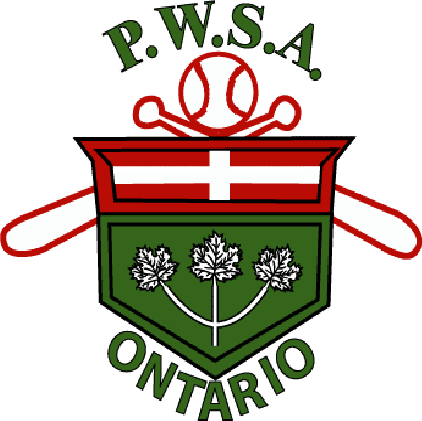 Document Control:Change RecordReviewersDistributionVision: Develop leadership, teamwork and programming for female Fastpitch players in the Province of Ontario. Through volunteer and coach education, programs such as Respect in Sport, NCCP coach education and significant governance policies and principles, provide competent mentors and role models for our athletes.  Provide athlete skill development through programming such as skills camps, Colour your Dream camps, High performance camps and academies.  To prepare athletes to compete at the Canada Summer Games, National and International level of competition.Mission Statement: To promote and foster the game of Fastpitch softball for female athletes in the Province of Ontario.Operating Principles:• To improve and promote the game of softball for women in Ontario;• To provide opportunities for athletes to develop their potential;• To offer programs that will enhance and develop playing/coaching; • To encourage athletes to strive to excel in softball;• To ensure that all participants are treated equally and given the opportunity to achieve their full potential;• To annually declare Ontario Champions in each classification as outlined in the   Provincial Women’s Softball Association’s Operating Rules.Values:To provide a safe, respectful and fun environment and culture within our game for volunteers, coaches and especially our athletes.				Pillars of the Plan:Pillar 1:  Enhanced ParticipationA significantly higher proportion of Ontarians from all segments of society are involved in quality softball activities at all levels and in all forms of participation.Pillar 2:  Enhanced ExcellenceThe pool of talented Ontario players has expanded and Canadian National players and teams are systematically achieving world class results at the highest levels of International competition through fair and ethical means.Pillar 3:  Enhanced CapacityThe essential components of an ethically based, player/participant centered development system are in place and are continually modernized and strengthened as required.Pillar 4:  Enhanced InteractionThe components of the softball system are more connected and coordinated as a result of the committed collaboration and communication amongst the stakeholders.	Pillar 1:  Enhanced ParticipationSuccess Measures:Increase the number of registered participants (players, coaches, and volunteers).Increase the use of Domestic programs in Ontario.Increase the number of trained and certified coaches.Major Initiatives – RolesIdentify 2014 participation numbers and track subsequent years. (PWSA Association Treasurer)Develop and promote membership benefits and domestic programming to stakeholders and potential new members. (PWSA Strategic Planning Committee)Set coaching certification standards for all rostered coaches. (PWSA Rules and Constitution Chairman)Pillar 2:  Enhanced ExcellenceSuccess Measures:Achieve the minimum of 1 Ontario team medaling in all 4 Canadian Championships.Achieve 5 Ontario athletes on all National teams.Achieve a gold medal at the 2017 and 2021 Canada Summer Games.Partner with the NSO to deliver the Regional Training Academy EastMajor Initiatives – RolesIdentify strategies to ensure Ontario representation at all Canadians. (PWSA Treasurer and Team Ontario Head Coach)Develop an annual “Provincial Team High Performance training plan and performance goal” that aligns with the National Plan. (PWSA President and PWSA High Performance Management Officer)Develop the High Performance athlete curriculum in conjunction with Softball Canada. (PWSA President)Identify, develop, deliver and communicate High Performance pathway programs. (PWSA Canada Games Committee, High Performance Management Officer and Website/Social Media Committee)Create benchmarks for our Team Ontario athletes. (PWSA High Performance Management Officer)Softball Academy East (PWSA President)Team Ontario 2021 (PWSA Canada Games Committee, High Performance Management Officer)Pillar 3:  Enhanced CapacitySuccess Measures:Pilot an online component for coach training and certification where individuals receive an NCCP (Coach) status.Increase the number of technology tools.Improve the quality of coaches.Ensure that all programs are LTPD compliant and that LTPD implementation is ongoing.Increase current and new revenue.Effective organizational management/development.Facilities that suit the game, sport stream and age.Major Initiatives – RolesThe Links tool to SO, SC & CAC coaching information is on website. (PWSA Website Committee)Increase the use of technology. (PWSA Website Committee & PWSA Coordinators)Review all policies and procedures every 3 years. (PWSA Policy & Protocol Committee)Update Risk Management plan every year. (PWSA Policy & Protocol Committee)Improve facility alignment. (PWSA Appointee & PWSA Strategic Planning Chairman)Create a strategy to expand current revenue streams & identify new revenue streams. (PWSA Strategic Planning Committee)Pillar 4:  Enhanced InteractionSuccess Measures:Strengthen alignment with SC, including strategic plan.Enhance grassroots communications.Increase brand recognition of PWSA, in cooperation with Softball Ontario and its other Member Associations.Develop marketing strategies that include analytics and increase sponsor dollars.Conduct effective lobbying that includes being on the program for major events, hosting National & International events.Capture the economic impact for hosting a Provincial Championship for a local softball association & its community.Strengthen the leadership at the grass roots. Major Initiatives – RolesDistribute PWSA’s Strategic Plan to Softball Canada, Softball Ontario, and its other Member Associations. (PWSA Strategic Planning Committee)Review Softball Canada’s annual survey from Ontario’s membership. (PWSA President and PWSA Strategic Planning Chairman)Develop a communication plan with best practices to interact with all members. (PWSA Website & Social Media Committee)Develop a marketing plan using Softball Canada’s template to attract sponsors for dollars and goods in kind. (PWSA Strategic Planning Chairman)Promote the benefits of hosting a National or International event in Ontario. (PWSA Playoff Chairman)Complete the STEAM plan to determine the economic impact of hosting a Provincial Championship in an Ontario Community. (PWSA President) 			AddendumStrategic Plan Ratification (per Ministry)PWSA has recognized and adopted the attached Strategic and Operational Plans.These were developed as practice in 2016 and will be reaffirmed and ratified on an annual basis.ReviewsDateAuthorVersionChange Reference01.30.2017D. Malisani0.1Draft created based on Ministry feedback on Strategic & Operational Plan 02.06.2017J. Gray-Baker0.2Table of ContentsPillar Two, Pillar Three02.08.2017J. Gray-Baker1.0Board approved version issued to Ministry02.17.2017J. Gray-Baker1.1Ratification per Ministry added under Addendum section 02.28.2017J. Gray-Baker1.2Approved by Ministry04.30.2017J. Gray-Baker & D. Malisani2.0Board approved versionNamePositionP. SparlingPWSA, Vice PresidentT. BannisterPWSA, Board MemberL. TurtonPWSA, Past PresidentD. JonesPWSA, RegistrarJ. Gray-BakerPWSA, SecretaryJ. HartleyPWSA, Board MemberD. MillsPWSA, Board MemberD. McConnellPWSA, Board MemberL. VassosPWSA, Board MemberC. BilinskiPWSA, TreasurerD. MalisaniPWSA, PresidentCopy No.NameLocationBoard MeetingsDate of ReviewContent ReviewedSigned byDated onJune 2017September 2017November 2017January 2018